НАЗВАНИЕ СТАТЬИ (Н_Название статьи)Фамилия_первого_автора И.О., название организации, город, страна. E-mail: 1111@mail.ru. (Н_Абзац)Фамилия_второго_автора И.О., название организации, город, страна. E-mail: 2222@mail.ru. (Н_Абзац)Аннотация: текст аннотации (до 50 слов). (Н_Аннотация_ Ключевые слова)Ключевые слова: список слов (до 10 слов). (Н_Аннотация_ Ключевые слова)Введение (Н_Подзаголовок)Стиль текста – Н_Абзац.Во введении должна быть отражена область исследований, состояние вопроса, должны быть обозначены задачи, решаемые в статье. Общие требования (Н_Подзаголовок)Стиль текста статьи – Н_Абзац.Таблица 1Общие требования к оформлению тезисовОформление рисунков (Н_Подзаголовок)Рисунки должны быть внедрены в электронную версию тезисов в режиме «Вставка» редактора Microsoft Word и предоставлены отдельно (в графических форматах PNG или JPEG с качеством не ниже 300 dpi, с хорошим контрастом).Стиль подрисуночной подписи – Н_Рисунок (шрифт Times New Roman 10 пт с выравниванием по центру. Отступы: до (рисунка) и после (подрисуночной надписи) - 6 пт.). Подпись к рисунку должна начинаться со слова «Рис.», затем должен следовать порядковый номер рисунка в статье, далее – название рисунка. Подрисуночная подпись не должна повторять текста статьи. Выравнивание – по центру. В тексте статьи должны присутствовать ссылки на все рисунки. Пример ссылки на рисунок в тексте: «На рис. 1 приведена осциллограмма сигнала» [1].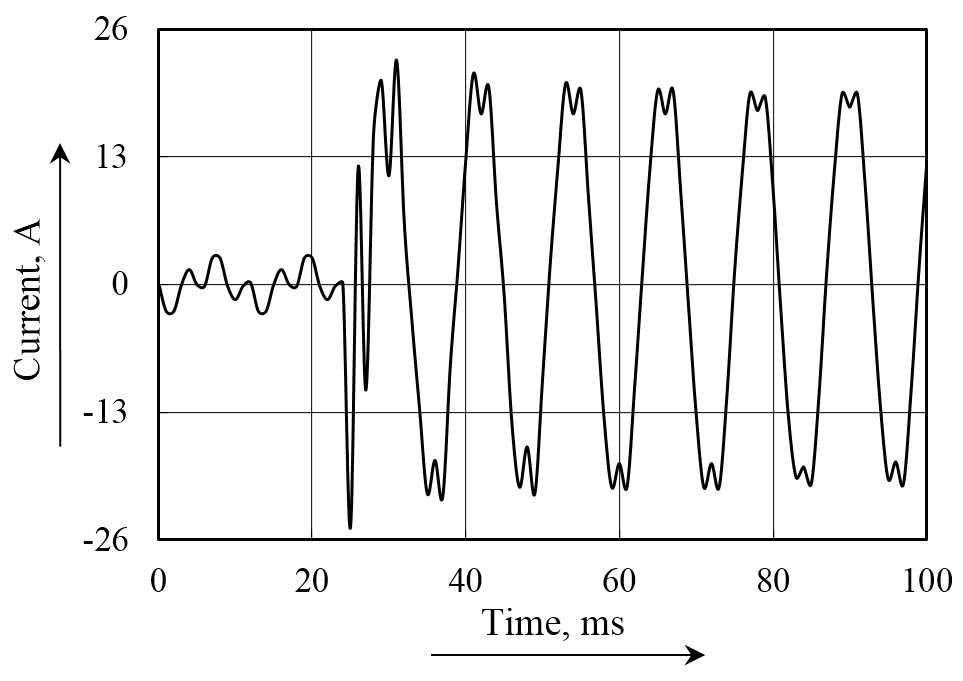 Рис. 1. Название рисунка (Н_Рисунок)Оформление таблиц (Н_Подзаголовок)Таблицы выполняются в режиме «Таблица» редактора Microsoft Word шрифтом размера 10 (в шапке - полужирным). Стиль – Н_Таблица(текст). Подпись к таблице должна начинаться со слова «Таблица», затем должен следовать порядковый номер таблицы в статье. Стиль – Н_Таблица (шрифт Times New Roman 10 пт с выравниванием по правому краю). Название таблицы пишется с новой строки с использованием стиля Н_Таблица(название) (шрифт Times New Roman 10 пт с выравниванием по центру). В тексте статьи должны присутствовать ссылки на таблицы. Пример ссылки на таблицу в тексте: «Результаты расчетов сведены в табл. 2». Таблица 1 (Н_Таблица)Название таблицы (Н_Название таблицы)Оформление формул (Н_Подзаголовок)Формулы должны быть набраны в среде редактора формул MathType или Microsoft Equation. Нумерованные формулы обязательно выделяются в отдельную строку с отступами 3 пт сверху (перед) и снизу (после); номер формулы ставится в круглых скобках у правого края (стиль Н_Формула). Нумеровать следует только те формулы и уравнения, на которые есть ссылка в изложении. Например: 	 (1)где  – множество составляющих текущего режима электрической системы (полезный сигнал);   – шум.Ссылка на формулу (1) в тексте главы должна приводиться в круглых скобках.Оформление списка литературы (Н_Подзаголовок)Список литературы должен располагаться в конце главы под заголовком «Список литературы» (Стиль – Н_Список литературы) в соответствии с приведенным ниже образцом. Список составляется в порядке следования ссылок в тексте (при этом в тексте ссылки на литературу заключаются в квадратные скобки [2]); набирается шрифтом размера 10 (стиль – Н_Источник); фамилия и инициалы авторов выделяются курсивом. В списке указываются: для книг – фамилия и инициалы автора, полное название книги, место издания, издательство, год издания, том или выпуск и общее количество страниц, для периодических изданий – фамилия и инициалы автора, название тезисов, название журнала, год издания, том, номер, первая и последняя страницы тезисов. Ссылки на иностранные источники следует приводить на языке оригинала.Заключение (Н_Подзаголовок)Содержание заключения.Дополнительно к тексту тезисов доклада необходимо прислать файл с информацией об авторах по каждому соавтору:•	Фамилия, имя и отчество автора (полностью).•	Ученая степень, звание.•	Должность.•	Место работы или учебы.•	Адрес электронной почты.•	Почтовый адрес (не забудьте почтовый индекс!).•	Какой приоритетной теме соответствует доклад.СПИСОК ЛИТЕРАТУРЫ1. Федосеев А.М., Федосеев М.А. Релейная защита электроэнергетических систем: Учеб. для вузов. – М.: Энергоатомиздат, 1992. – 528 с.2. Жук А.З., Зейгарник ЮА., Бузоверов Е.А., Шейндлин А.Е., Кучеров Ю.Н. Сравнительный анализ технологий для покрытия пиковых нагрузок в энергосистеме // Электрические станции. 2015. № 4. С. 20–28.Авторы:Фамилия Имя Отчество, место работы/учебы, должность, когда и какой факультет какого вуза закончил, когда получил ученую степень и по какой тематике, e-mail.Фамилия Имя Отчество, место работы/учебы, должность, когда и какой факультет какого вуза закончил, когда получил ученую степень и по какой тематике, e-mail.Формат листаА5Поля2 см со всех сторонТип шрифтаTimes New RomanРазмер шрифта основного текста11 пунктовМежстрочный интервалодинарныйВыравнивание текстапо ширинеАбзацный отступ (красная строка)0,75 смФормулысозданы в MathType или Microsoft Equation, приводятся на отдельных строчках.Задать следующие установки:Стиль: греческие (прописные и строчные) и символы – шрифт Symbol, остальные – шрифт Times New Roman. Переменные – курсив, матрица-вектор – полужирный курсив.Размер: обычный – 10 пт., индекс- 70 %, мелкий индекс – 50 %, символ – 120 %, мелкий символ – 90 %Либо загрузить установки из файла как:Запустить MathType, выбрать Установки –> Установки Формул –> Загрузить из Файла… –> Установки для формул.eqpРисункивнедрены в текст и также предоставляются отдельными файлами в формате .png или .jpg с хорошим разрешением (как минимум 300 dpi)Ссылки на литературув квадратных скобках [1], библиографический список в конце главы в порядке следования ссылок в тексте, ссылки на источники делаются в виде перекрестных ссылокРекомендуемый объем2-4 страницыСведения об авторахприводятся в конце статьи по каждому соавторуНазвание столбца 1Название столбца 2Название столбца 3ДанныеДанныеДанныеДанныеДанныеДанные